Пример оформления лабораторной работы и краткие рекомендации к формулированию целей и выводаПримерКомментарий, пояснениеЛабораторная работа.Измерение скорости тела при равномерном движении.Цели работы:измерить скорость игрушечного автомобиля при его равномерном движении по столу;оценить достоверность результатаЦель соответствует теме, но более конкретна.Например, тема «Измерение плотности вещества», а цель – измерить плотность вещества, из которого изготовлен металлический цилиндрЦели работыизмерить ….илипроверить выполнение закона … в ходе экспериментаилиизучение явления …илиисследовать зависимость …Иоценить достоверность результата Целей ставим две: одну в соответствии с темой работы, вторую – на оценку достоверности результата. Оборудование: игрушечный автомобиль, измерительная лента, секундомерПеречисляем все приборы, материалы и средства, использованные в опытеРасчётная(-ые) формула(-ы): – скорость движения телаℓ ‒ путь  автомобиляt – время движенияЗаписываем расчётную формулу, рядом пишем, что означает каждая величина в этой формулеРисунок 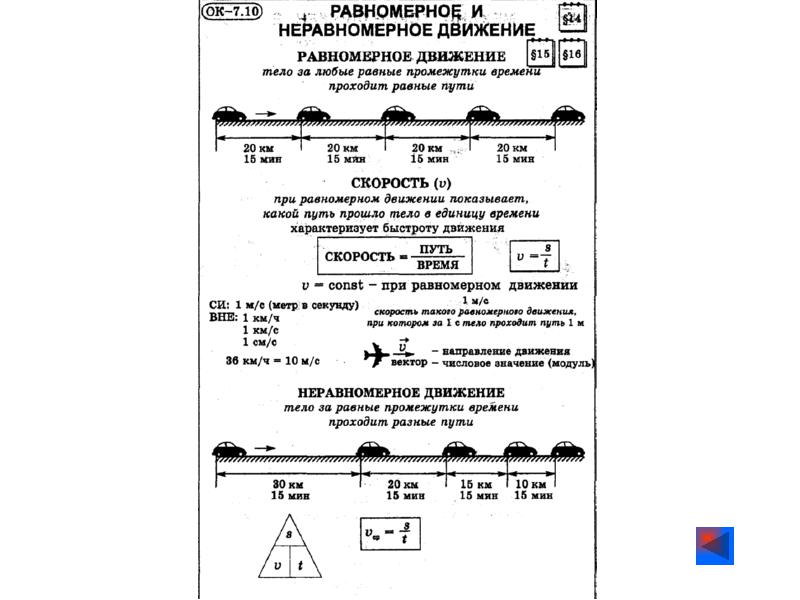 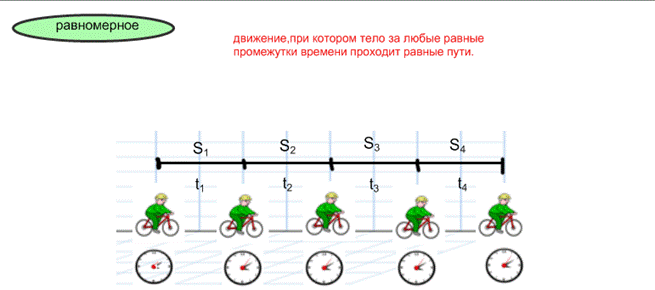 Выполняем схематичный рисунок экспериментальной установкиХод выполнения работы:Таблица Вычисления!!! Порядок ваших действий описан в инструкции, переписывать его не нужно.Ход работы включает в себя а) таблицу для записи результатов измерений и вычислений; б) вычисления (с подстановкой значений и единиц измерения)Вывод:При равномерном движении автомобиля скорость оказалась равной 1, 91   (в среднем по трём опытам).Результат можно считать достоверным, т.к. значения скорости в трёх проведённых опытах отличаются незначительно.Примерная структура выводадостижение целей работы, полученный результат;оценка правдоподобности (достоверности, реальности) полученного результата:если есть возможность, сравните результат с табличным значением;если есть возможность, сравните с заводскими характеристиками прибора;укажите, измерение каких физических величин внесло в результат работы наибольшую погрешность;что можно предпринять, чтобы улучшить результаты эксперимента.